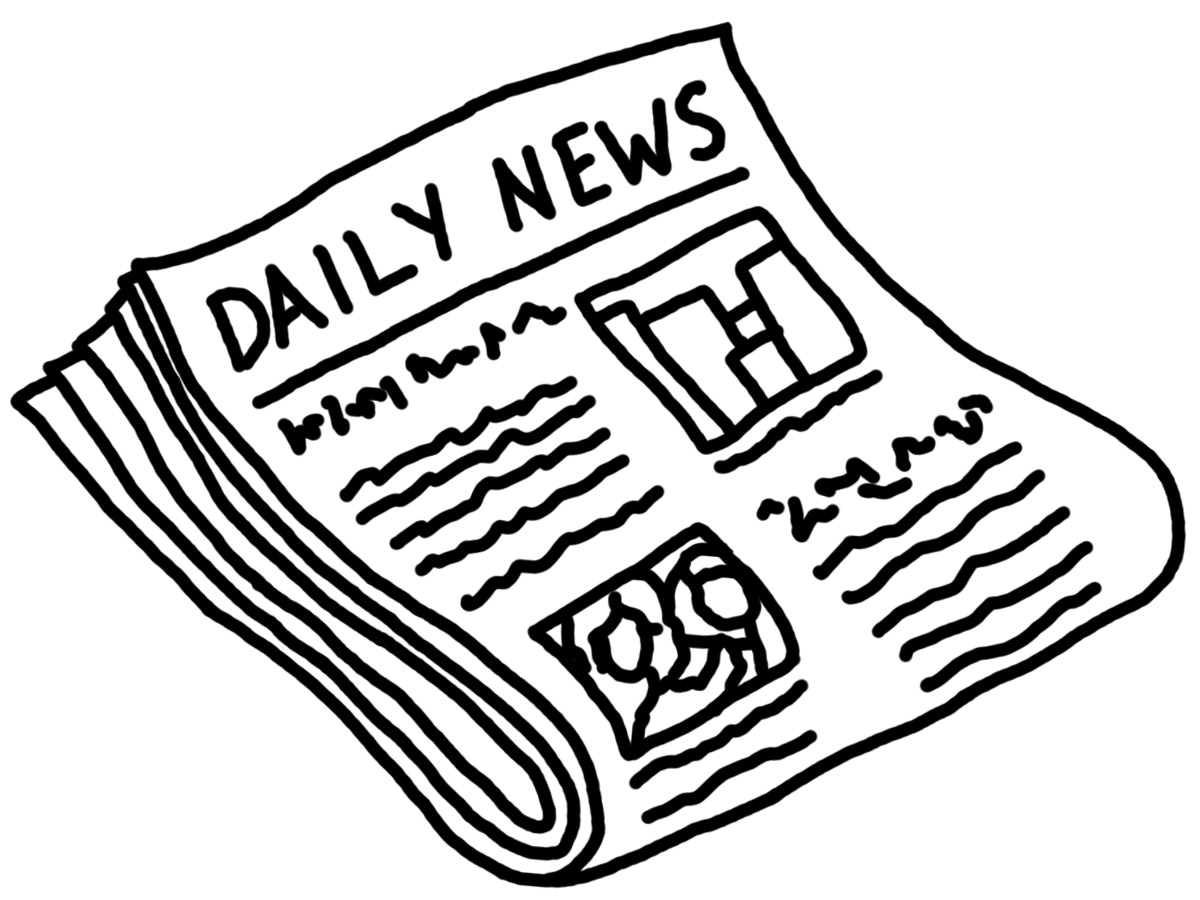 Analyzing And Summarizing A News Story1. Write the introductory sentence (topic sentence) to your paragraph.  This first sentence should Introduce the article to be summarized by giving the:     source (name of the newspaper or magazine)    title of the article (in bold print, or  italics or inside “quotation” marks)   name of the author (if provided).   date the article was written.Example: “I read an article on Newsela.com, previously published by the Associated Press, titled:  “Oneida Nation asks to meet with NFL owners to discuss Redskins nickname” on November 1, 2013.  This article was about .......2.  Write the body of your summary paragraph by stating the main idea of the article.  Use your own words. Do not copy sentences word for word from the article.  The body of the paragraph should:focus on the big ideas from the reading. summarize the most important facts and supporting details (the 5 W's – who, what, when, where, why: locations, dates, names)include important vocabulary words (use the key words from the reading that will make your summary clear and complete)  use a direct quote or statement from the article  3.  Wrap up your summary in a concluding statement by restating the most important idea(s)      This is also the place to include your personal response or opinion about the article.    A personal response might state: Why you thought this article was important or interesting? What you learned from reading this article? How do you feel about this issue?  Why other people should know or care about this issue. The following prompts may help you write a personal response. ... I am glad that I read this article because.... Because of the event in... We have learned that.... As a result of the event in.... I feel that... This reminds me of.... In my opinion....4. Revise and edit for errors in spelling, grammar and mechanics.  Make sure you used new and relevant vocabulary in your writing.  5. Type or handwrite a final draft.